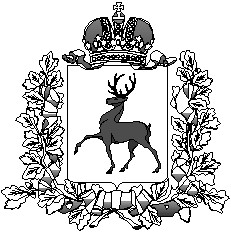 ПОСЕЛКОВЫЙ СОВЕТ РАБОЧЕГО ПОСЕЛКА ИЛЬИНОГОРСКВОЛОДАРСКОГО МУНИЦИПАЛЬНОГО РАЙОНАНИЖЕГОРОДСКОЙ ОБЛАСТИР Е Ш Е Н И Еот  08 декабря 2017 года				№ 115р.п. ИльиногорскО внесении изменений в решение поселкового Совета р. п.  Ильиногорск № 59 от 20.12.2016 года «О бюджете муниципального  образования р.п. Ильиногорск на 2017 год»Поселковый Совет р.п. Ильиногорск  р е ш и л:1. Изложить статью 1 решения поселкового Совета р.п. Ильиногорск декабря 2016г. № 59 «О бюджете муниципального образования р.п. Ильиногорск на 2017 год» (с учетом внесенных изменений решением № 64 от 02.02.2017г., 70 от 09.03.2017, № 75 от 20.04.2017г., №81 от 24.05.2017г., № 85 от 13.07.2017г., № 97 от 21.08.2017г., №102 от 15.09.2017г, № 105 от 19.10.2017г..):Утвердить бюджет муниципального образования р.п. Ильиногорск (далее бюджет поселения) на 2017 годпо РАСХОДАМ в сумме 14 800,6 тыс. рублейпо ДОХОДАМ в сумме 14 391,3 тыс. рублей.Превышение расходов над доходами 409,3 тыс. рублей2. Изложить статью 4 решения в следующей редакции:- Учесть в бюджете на 2017 год поступления доходов в следующих суммах:3. Изложить статью 6 решения в следующей редакции:- Утвердить расходы на 2017 год в следующих суммах:4.Утвердить следующие источники финансирования поселкового бюджета на 2017 год в следующих суммах:5. Изложить статью 11 решения в следующей редакции:Утвердить объем межбюджетных трансфертов на осуществление полномочий в соответствии с соглашениями, заключенным Администрацией  поселения с Администрацией Володарского муниципального района, в сумме 262,9 тыс. руб., в том числе: - по организации исполнения бюджетов поселений – в сумме 89,3 тыс. руб.;- по определению поставщика – в сумме 20,5 тыс. руб.;- по организации пенсионного обеспечения за выслугу лет – в сумме 129,2 тыс.руб.- по организации выдачи разрешений на строительство – в сумме 8,9 тыс.руб.- иные межбюджетные трансферты – в сумме 15,00 тыс.руб.6. Приложение № 3 (Распределение ассигнований по разделам и подразделам, целевым статьям и видам расходов классификации расходов бюджета на 2017 год) изложить согласно Приложению № 1 к настоящему Решению.7. Приложение № 4 (Ведомственная структура расходов бюджета на 2017 год) изложить согласно Приложению № 2 к настоящему Решению.Председатель поселкового Совета р.п. Ильиногорск		С.Н. Добрынин                              Приложение № 1                                                                        к решению поселкового Совета    р.п. Ильиногорск                                                                         от  08  декабря 2017г. № 115Распределение ассигнований бюджета администрации р.п. Ильиногорск на 2017 год по разделам и подразделам, целевым статьям и видам расходов классификациирасходов бюджета                                     тыс.руб.    Приложение № 2                                                                                                            к решению поселкового Совета          р.п. Ильиногорск                                                                        от 08 декабря 2017г. № 115Ведомственная структура расходов бюджета поселения на 2017 год              тыс. руб.КБКНаименование доходаСумма  (тыс.руб.)Отклонениятыс.руб 1 00 00000 00 0000 0001. НАЛОГОВЫЕ И НЕНАЛОГОВЫЕ ДОХОДЫ9 092,7 1 01 00000 00 0000 0001.1. Налоги на прибыль, доходы3 507,81 01 02010 01 0000 1101.1.1. Налог на доходы физических лиц с доходов, источником которых является налоговый агент, за исключением доходов, в отношении которых исчисление и уплата налога осуществляются в соответствии со статьями 227, 227.1 и 228 Налогового кодекса Российской Федерации 3 483,01 01 02020 01 0000 110Налог на доходы физических лиц с доходов, полученных от осуществления деятельности физическими лицами, зарегистрированными в качестве индивидуальных предпринимателей,  нотариусов, занимающихся частной практикой, адвокатов, учредивших адвокатские кабинеты,и других лиц,занимающихся частной практикой,в соответствии со статьей 227 Налогового кодексаРоссийской федерации4,41 01 02030 01 0000 1101.1.2. Налог на доходы физических лиц с доходов, полученных физическими лицами в соответствии со статьей 228 Налогового Кодекса Российской Федерации20,41 03 00000 00 0000 0001.2. Налоги на товары (работы, услуги)370,41 03 02230 01 0000 1101.2.1. Доходы от уплаты акцизов на диз.топливо, подлежащее распределению между бюджетами субъектов РФ и местными бюджетами с учетом установленных дифференцированных нормативов отчислений в местные бюджеты125,61 03 02240 01 0000 1101.2.2. Доходы от уплаты акцизов на моторные масла для дизельных и(или) карбюраторных (инжекторных) двигателей, подлежащее распределению между бюджетами субъектов РФ и местными бюджетами с учетом установленных дифференцированных нормативов отчислений в местные бюджеты2,01 03 02250 01 0000 1101.2.3. Доходы от уплаты акцизов на автомобильный бензин, подлежащие распределению между бюджетами субъектов РФ и местными бюджетами с учетом установленных дифференцированных нормативов отчислений в местные бюджеты260,81 03 02260 01 0000 1101.2.4Доходы от уплаты акцизов на прямогонный бензин, производимый на территории РФ зачисляемые в консолидированные бюджеты субъектов РФ-18,01 06 00000 00 0000 0001.3. Налоги на имущество2 676,8 1 06 01030 13 0000 1101.3.1. Налог на имущество физических лиц, взимаемый по ставкам, применяемым к объектам налогообложения, расположенным в границах городских поселений1 060,8 1 06 06033 13 0000 1101.3.2. Земельный налог с организаций, обладающих земельным участком,  расположенным в границах городских поселений1 079,9 1 06 06043 13 0000 1101.3.3. Земельный налог с физических, обладающих земельным участком,  расположенным в границах городских поселений536,1 1 11 00000 00 0000 0001.4. ДОХОДЫ ОТ ИСПОЛЬЗОВАНИЯ ИМУЩЕСТВА, НАХОДЯЩЕГОСЯ В ГОСУДАРСТВЕННОЙ И МУНИЦИПАЛЬНОЙ СОБСТВЕННОСТИ1 819,3- 246,4 1 11 05013 13 0000 1201.4.1. Доходы, получаемые в виде арендной платы за земельные участки, гос. собственность на которые не разграничена и которые расположены в границах городских поселений, а также средства от продажи права на заключение договоров аренды указанных земельных участков292,8- 246,4 1 11 050 25 13 0000 1201.4.2. Доходы, получаемые в виде арендной платы, а также средства от продажи права на заключение договоров аренды за земли, находящиеся в собственности городских поселений (за исключением земельных участков муниципальных бюджетных и автономных учреждений)48,21 11 050 75 13 0000 1201.4.3. Доходы от сдачи в аренду имущества, составляющего казну городских поселений (за исключением земельных участков)545,41 11 070 15 13 0000 1201.4.4. Доходы от перечисления части прибыли, остающейся после уплаты налогов и иных обязательных платежей муниципальных унитарных предприятий, созданных городскими поселениями154,21 11 090 45 13 0000 1201.4.5. Прочие поступления от использования имущества, находящегося в собственности городских поселений (за исключением имущества муниципальных бюджетных и автономных учреждений, а также имущества муниципальных унитарных предприятий, в том числе казенных)744,21 13 02995 13 0000 1301.4.6 Прочие доходы от компенсации затрат бюджетов городских поселений34,5 1 14 00000 00 0000 0001.5. ДОХОДЫ ОТ ПРОДАЖИ МАТЕРИАЛЬНЫХ И НЕМАТЕРИАЛЬНЫХ АКТИВОВ416,2-5,81 14 06013 13 0000 4301.5.1. Доходы от продажи земельных участков, государственная собственность на которые не разграничена и которые расположены в границах поселений214,2-5,81 14 06025 13 0000 4301.5.2 Доходы от продажи земельных участков, находящихся в собственности поселений (за исключением земельных участков муниципальных бюджетных и автономных учреждений)202,01 17 00000 00 00001.6. Прочие неналоговые доходы50,01 17 05050 13 0000 1801.6.1 Прочие неналоговые доходы бюджетов городских поселений50 2 00 00000 00 0000 0002. БЕЗВОВОЗМЕЗДНЫЕ ПОСТУПЛЕНИЯ5 541,8 2 02 00000 00 0000 0002.1. БЕЗВОЗМЕЗДНЫЕ ПОСТУПЛЕНИЯ ОТ ДРУГИХ БЮДЖЕТОВ БЮДЖЕТНОЙ СИСТЕМЫ РОССИЙСКОЙ ФЕДЕРАЦИИ5 419,52 02 15001 13 0000 1512.1.1 Дотации бюджетам городских поселений на выравнивание бюджетной обеспеченности4 983,22 02 35118 13 0110 1512.1.2.Субвенции бюджетам городских поселений на осуществление полномочий по первичному воинскому учету на территориях, где отсутствуют военные комиссариаты173,12 02 49999 13 0000 1512.1.3. Прочие межбюджетные трансферты, передаваемы бюджетам городских поселений263,22 07 0000000 0000 000 2.2. ПРОЧИЕ БЕЗВОЗМЕЗДНЫЕ ПОСТУПЛЕНИЯ131,5+9,02 07 0502013 0000 1802.2.1. Поступления от денежных пожертвований, предоставляемых физическими лицами получателям средств бюджетов городских поселений114,5+9,02 07 0503013 0000 1802.2.1. Прочие безвозмездные поступления в бюджеты городских поселений17,0ВСЕГО ДОХОДОВ14 391,3-243,2   КБКНаименование расходовСумматыс. руб.Отклонениятыс.руб01001. ОБЩЕГОСУДАРСТВЕННЫЕ  ВОПРОСЫ7 005,3+ 20,801021.1. Функционирование высшего должностного лица субъекта РФ и муниципального образования875,201041.2. Функционирование Правительства РФ, высших исполнительных органов государственной власти субъекта РФ, местных администраций5 521,8- 0,201061.3. Обеспечение деятельности финансовых, налоговых и таможенных органов и органов финансового (финансово-бюджетного) надзора110,3+ 21,001111.4. Резервные фонды100,001131.5. Другие общегосударственные вопросы398,002002. НАЦИОНАЛЬНАЯ ОБОРОНА173,102032.1. Мобилизационная и вневойсковая подготовка173,103003.НАЦИОНАЛЬНАЯ БЕЗОПАСНОСТЬ И ПРАВООХРАНИТЕЛЬНАЯ ДЕЯТЕЛЬНОСТЬ61,403103.2.Обеспечение пожарной безопасности60,903143.2 Другие вопросы в области национальной безопасности и правоохранительной деятельности0,504004. НАЦИОНАЛЬНАЯ ЭКОНОМИКА2 804,4-120,704094.1. Дорожное хозяйство (дорожные фонды) 2 554,4-120,704124.2. Другие вопросы в области национальной экономики250,005005. ЖИЛИЩНО-КОММУНАЛЬНОЕ ХОЗЯЙСТВО4 448,0- 132,505015.1 Жилищное хозяйство1 369,4-122,505035.2. Благоустройство3 078,6- 10,010006.СОЦИАЛЬНАЯ ПОЛИТИКА279,210036.1.  Социальное обеспечение население50,010016.2. Пенсионное обеспечение129,210066.3. Другие вопросы в области социальной политики100,011007. ФИЗИЧЕСКАЯ КУЛЬТУРА И СПОРТ14,2-10,811027.1. Массовый спорт14,2- 10,81400Межбюджетные трансферты общего характера бюджетам субъектов Российской Федерации и муниципальных образований15,014038. Иные межбюджетные трансферты15,0ВСЕГО РАСХОДОВ:14 800,6-243,2КБКНаименование источниковСуммав тыс. руб.Сумма отклон. тыс. руб. (+;-)Источники финансирования бюджета409,301 05 00 00 00 0000 000Изменение остатков средств на счетах по учету средств бюджета409,301 05 00 00 00 0000 500Увеличение остатков средств бюджета- 14 391,3+ 243,201 05 02 01 13 0000 510Увеличение прочих остатков денежных средств бюджетов городских поселений- 14 391,3+ 243,201 05 00 00 00 0000 600Уменьшение остатков средств бюджета14 800,6- 243,201 05 02 01 13 0000 610Уменьшение прочих остатков денежных средств бюджетов городских поселений14 800,6- 243,2Наименование кодаРазделПодразделКЦСРКВРАссигнования 2017 годОБЩЕГОСУДАРСТВЕННЫЕ ВОПРОСЫ017 005,3Функционирование высшего должностного лица субъекта Российской Федерации и муниципального образования0102875,2НЕПРОГРАММНАЯ ЧАСТЬ010270 0 00 00000875,2Непрограммные расходы010277 0 00 00000875,2Непрограммное направление деятельности010277 7 00 00000875,2Содержание аппарата управления010277 7 01 00000875,2Председатель представительного органа местного самоуправления, глава местного самоуправления010277 7 01 03000875,2Расходы на выплаты персоналу государственных (муниципальных) органов010277 7 01 03000120875,2Расходы на выплаты персоналу государственных (муниципальных) органов010277 7 01 03000120875,2Функционирование Правительства Российской Федерации, высших исполнительных органов государственной власти субъектов Российской Федерации, местных администраций01045 521,8НЕПРОГРАММНАЯ ЧАСТЬ010470 0 00 000005 521,8Непрограммные расходы010477 0 00 000005 521,8Непрограммное направление деятельности010477 7 00 000005 521,8Содержание аппарата управления010477 7 01 000005 492,5Расходы на обеспечение функций органов местного самоуправления010477 7 01 001904 750,1Расходы на выплаты персоналу государственных (муниципальных) органов010477 7 01 001901203 582,5Расходы на выплаты персоналу государственных (муниципальных) органов010477 7 01 001901203 582,5Иные закупки товаров, работ и услуг для обеспечения государственных (муниципальных) нужд010477 7 01 001902401 117,6 Иные закупки товаров, работ и услуг для обеспечения государственных (муниципальных) нужд010477 7 01 001902401 117,6Уплата налогов, сборов и иных платежей010477 7 01 0019085050,0Уплата налогов, сборов и иных платежей010477 7 01 0019085050,0Руководитель исполнительного органа муниципального образования, глава администрации муниципального образования010477 7 01 08000742,4Расходы на выплаты персоналу государственных (муниципальных) органов010477 7 01 08000120742,4Расходы на выплаты персоналу государственных (муниципальных) органов010477 7 01 08000120742,4Межбюджетные трансферты бюджетам муниципальных районов, городских и сельских поселений, передаваемые в рамках непрограммных расходов010477 7 03 0000029,3Межбюджетные трансферты бюджетам бюджетной системы в соответствии с заключенными соглашениями на исполнение переданных полномочий полномочия по организации выдачи разрешений на строительство (за исключением случаев, предусмотренных Градостроительным кодексом Российской Федерации, иными федеральными законами), разрешений на ввод объектов в эксплуатацию при осуществлении строительства, реконструкции объектов капитального строительства, расположенных на территории поселения		010477 7 03 848088,9Иные межбюджетные трансферты010477 7 03 848085408,9Иные межбюджетные трансферты010477 7 03 848085408,9Межбюджетные трансферты бюджетам бюджетной системы в соответствии с заключенными соглашениями на исполнение переданных полномочий по осуществлению отдельных функций по определению поставщика010477 7 03 8487020,5Иные межбюджетные трансферты010477 7 03 8487054020,5Иные межбюджетные трансферты010477 7 03 8487054020,5Обеспечение деятельности финансовых, налоговых и таможенных органов и органов финансового (финансово-бюджетного) надзора0106110,3НЕПРОГРАММНАЯ ЧАСТЬ010670 0 00 0000089,3Непрограммные расходы010677 0 00 0000089,3Непрограммное направление деятельности010677 7 00 0000089,3Межбюджетные трансферты бюджетам муниципальных районов, городских и сельских поселений, передаваемые в рамках непрограммных расходов010677 7 03 0000089,3Межбюджетные трансферты бюджетам бюджетной системы в соответствии с заключенными соглашениями на исполнение переданных полномочий по организации исполнения бюджетов поселений010677 7 03 8481089,3Иные межбюджетные трансферты010677 7 03 8481054089,3Иные межбюджетные трансферты010677 7 03 8481054089,3Межбюджетные трансферты бюджетам бюджетной системы в соответствии с заключенными соглашениями на исполнение переданных полномочий в сфере внешнего финансового контроля010677 7 03 8483021,0Иные межбюджетные трансферты010677 7 03 8483054021,0Иные межбюджетные трансферты010677 7 03 8483054021,0Резервные фонды0111100,0НЕПРОГРАММНАЯ ЧАСТЬ011170 0 00 00000100,0Непрограммные расходы011177 0 00 00000100,0Непрограммное направление деятельности011177 7 00 00000100,0Прочие непрограммные расходы011177 7 06 00000100,0Резервный фонд местной администрации011177 7 06 21050100,0Резервные средства011177 7 06 21050870100,0Резервные средства011177 7 06 21050870100,0Другие общегосударственные вопросы0113398,0ПРОГРАММНАЯ ЧАСТЬ011300 0 00 00000130,0Муниципальная программа «Управление муниципальным имуществом МО р.п.Ильиногорск»011346 0 00 00000130,0Государственная регистрация прав собственности на объекты муниципальной собственности МО р.п.Ильиногорск011346 0 01 00000130,0Проведение технической инвентаризации и паспортизации объектов недвижимости011346 0 01 25010130,0Иные закупки товаров, работ и услуг для обеспечения государственных (муниципальных) нужд011346 0 01 25010240130,0Иные закупки товаров, работ и услуг для обеспечения государственных (муниципальных) нужд011346 0 01 25010240130,0НЕПРОГРАММНАЯ ЧАСТЬ011370 0 00 00000268,0Непрограммные расходы011377 0 00 00000268,0Непрограммное направление деятельности011377 7 00 00000268,0Прочие непрограммные расходы011377 7 06 00000268,0Оценка недвижимости, признание прав и регулирование отношений по муниципальной собственности011377 7 06 2502030,0Иные закупки товаров, работ и услуг для обеспечения государственных (муниципальных) нужд011377 7 06 2502024030,0Иные закупки товаров, работ и услуг для обеспечения государственных (муниципальных) нужд011377 7 06 2502024030,0Прочие выплаты по обязательствам муниципальных образований011377 7 06 26050228,0Иные закупки товаров, работ и услуг для обеспечения государственных (муниципальных) нужд011377 7 06 26050240228,0Иные закупки товаров, работ и услуг для обеспечения государственных (муниципальных) нужд011377 7 06 26050240228,0Расходы органов местного самоуправления на публикацию официальных документов в средствах массовой информации011377 7 06 2608010,0Иные закупки товаров, работ и услуг для обеспечения государственных (муниципальных) нужд011377 7 06 2608024010,0Иные закупки товаров, работ и услуг для обеспечения государственных (муниципальных) нужд011377 7 06 2608024010,0НАЦИОНАЛЬНАЯ ОБОРОНА02173,1Мобилизационная и вневойсковая подготовка0203173,1НЕПРОГРАММНАЯ ЧАСТЬ020370 0 00 00000173,1Непрограммные расходы020377 0 00 00000173,1Непрограммное направление деятельности020377 7 00 00000173,1Непрограммные расходы за счет средств федерального бюджета020377 7 04 00000173,1Субвенции на осуществление государственных полномочий Российской Федерации по первичному воинскому учету на территориях, где отсутствуют военные комиссариаты020377 7 04 51180173,1Расходы на выплаты персоналу государственных (муниципальных) органов020377 7 04 51180120163,7Расходы на выплаты персоналу государственных (муниципальных) органов020377 7 04 51180120163,7Иные закупки товаров, работ и услуг для обеспечения государственных (муниципальных) нужд020377 7 04 511802409,4Иные закупки товаров, работ и услуг для обеспечения государственных (муниципальных) нужд020377 7 04 511802409,4НАЦИОНАЛЬНАЯ БЕЗОПАСНОСТЬ И ПРАВООХРАНИТЕЛЬНАЯ ДЕЯТЕЛЬНОСТЬ0361,4Обеспечение пожарной безопасности031060,9ПРОГРАММНАЯ ЧАСТЬ031000 0 00 0000060,9Муниципальная программа "Обеспечения пожарной безопасности МО р.п.Ильиногорск"031010 0 00 0000060,9Подпрограмма "Обеспечение пожарной безопасности"031010 2 00 0000060,9Проведение информационной работы среди населения по соблюдению правил пожарной безопасности (СМИ, листовки, сайт)031010 2 02 0000018,0Проведение информационной работы среди населения по соблюдению правил пожарной безопасности (СМИ, листовки, сайт)031010 2 02 2624018,0Иные закупки товаров, работ и услуг для обеспечения государственных (муниципальных) нужд031010 2 02 2624024018,0Иные закупки товаров, работ и услуг для обеспечения государственных (муниципальных) нужд031010 2 02 2624024018,0Приобретение и перезаправка огнетушителей031010 2 06 000003,9Расходы на укрепление противопожарной защиты населённых пунктов031010 2 06 261603,9Иные закупки товаров, работ и услуг для обеспечения государственных (муниципальных) нужд031010 2 06 261602403,9Иные закупки товаров, работ и услуг для обеспечения государственных (муниципальных) нужд031010 2 06 261602403,9Замена и обслуживание автоматической системы пожаротушения031010 2 12 0000014,0Расходы на укрепление противопожарной защиты населённых пунктов031010 2 12 2616014,0Иные закупки товаров, работ и услуг для обеспечения государственных (муниципальных) нужд031010 2 12 2616024014,0Иные закупки товаров, работ и услуг для обеспечения государственных (муниципальных) нужд031010 2 12 2616024014,0Спил аварийных и сухих пожароопасных деревьев, включая расходы на утилизацию031010 2 29 0000025,0Расходы на укрепление противопожарной защиты населённых пунктов031010 2 29 2616025,0Иные закупки товаров, работ и услуг для обеспечения государственных (муниципальных) нужд031010 2 29 2616024025,0Иные закупки товаров, работ и услуг для обеспечения государственных (муниципальных) нужд031010 2 29 2616024025,0Другие вопросы в области национальной безопасности и правоохранительной деятельности03140,5ПРОГРАММНАЯ ЧАСТЬ031400 0 00 000000,5Муниципальная программа " Профилактика экстремизма  и терроризма в муниципальном образовании  р.п. Ильиногорск "031439 0 00 000000,5Информационно-пропагандистское противодействие терроризму и экстремизму031439 0 01 000000,5Расходы на реализацию мероприятий антитеррористической и антиэкстремисткой направленности031439 0 01 296200,5Иные закупки товаров, работ и услуг для обеспечения государственных (муниципальных) нужд031439 0 01 296202400,5Иные закупки товаров, работ и услуг для обеспечения государственных (муниципальных) нужд031439 0 01 296202400,5НАЦИОНАЛЬНАЯ ЭКОНОМИКА042 804,4Дорожное хозяйство (дорожные фонды)04092 554,4ПРОГРАММНАЯ ЧАСТЬ040900 0 00 000002 554,4Муниципальная программа "Повышение безопасности дорожного движения на территории р.п.Ильиногорск"040917 0 00 000002 554,4Создание системы дорожного ориентирования на улично-дорожной сети муниципальных дорог (установка дорожных знаков)040917 0 03 0000015,0Содержание автомобильных дорог общего пользования040917 0 03 2413015,0Иные закупки товаров, работ и услуг для обеспечения государственных (муниципальных) нужд040917 0 03 2413024015,0Иные закупки товаров, работ и услуг для обеспечения государственных (муниципальных) нужд040917 0 03 2413024015,0Содержание автомобильных дорог общего пользования040917 0 07 000002 539,4Содержание автомобильных дорог общего пользования040917 0 07 241302 539,4Иные закупки товаров, работ и услуг для обеспечения государственных (муниципальных) нужд040917 0 07 241302402 539,4Иные закупки товаров, работ и услуг для обеспечения государственных (муниципальных) нужд040917 0 07 24130240 2 539,4Другие вопросы в области национальной экономики0412250,0НЕПРОГРАММНАЯ ЧАСТЬ041270 0 00 00000250,0Непрограммные расходы041277 0 00 00000250,0Непрограммное направление деятельности041277 7 00 00000250,0Прочие непрограммные расходы041277 7 06 00000250,0Мероприятия по землеустройству и землепользованию041277 7 06 25030250,0Иные закупки товаров, работ и услуг для обеспечения государственных (муниципальных) нужд041277 7 06 25030240250,0Иные закупки товаров, работ и услуг для обеспечения государственных (муниципальных) нужд041277 7 06 25030240250,0ЖИЛИЩНО-КОММУНАЛЬНОЕ ХОЗЯЙСТВО054 448,0Жилищное хозяйство05011 369,4НЕПРОГРАММНАЯ ЧАСТЬ050170 0 00 000001 369,4Непрограммные расходы050177 0 00 000001 369,4Непрограммное направление деятельности050177 7 00 000001 369,4Прочие непрограммные расходы050177 7 06 000001 369,4Мероприятия в области жилищного хозяйства050177 7 06 2803041,9Иные закупки товаров, работ и услуг для обеспечения государственных (муниципальных) нужд050177 7 06 2803024041,9Иные закупки товаров, работ и услуг для обеспечения государственных (муниципальных) нужд050177 7 06 2803024041,9Обеспечение мероприятий по капитальному ремонту многоквартирных домов050177 7 06 S96011 327,5Иные закупки товаров, работ и услуг для обеспечения государственных (муниципальных) нужд050177 7 06 S96012401 327,5Иные закупки товаров, работ и услуг для обеспечения государственных (муниципальных) нужд050177 7 06 S96012401 327,5Благоустройство05033 078,6ПРОГРАММНАЯ ЧАСТЬ050300 0 00 0000065,2Муниципальная программа "Программу в области энергосбережения и повышения энергетической эффективности"050311 0 00 0000065,2Замена ламп накаливания на энергосберегающие050311 0 04 0000065,2Мероприятия в области энергосбережения и энергоэффективности050311 0 04 2596065,2Иные закупки товаров, работ и услуг для обеспечения государственных (муниципальных) нужд050311 0 04 2596024065,2Иные закупки товаров, работ и услуг для обеспечения государственных (муниципальных) нужд050311 0 04 2596024065,2НЕПРОГРАММНАЯ ЧАСТЬ050370 0 00 000003 013,4Непрограммные расходы050377 0 00 000003 013,4Непрограммное направление деятельности050377 7 00 000003 013,4Прочие непрограммные расходы050377 7 06 000003 013,4Уличное освещение050377 7 06 259101 695,0Иные закупки товаров, работ и услуг для обеспечения государственных (муниципальных) нужд050377 7 06 259102401 695,0Иные закупки товаров, работ и услуг для обеспечения государственных (муниципальных) нужд050377 7 06 259102401 695,0Озеленение050377 7 06 25930316,2Иные закупки товаров, работ и услуг для обеспечения государственных (муниципальных) нужд050377 7 06 25930240316,2Иные закупки товаров, работ и услуг для обеспечения государственных (муниципальных) нужд050377 7 06 25930240316,2Организация и содержание мест захоронения050377 7 06 2594050,0Иные закупки товаров, работ и услуг для обеспечения государственных (муниципальных) нужд050377 7 06 2594024050,0Иные закупки товаров, работ и услуг для обеспечения государственных (муниципальных) нужд050377 7 06 2594024050,0Прочие мероприятия по благоустройству поселений050377 7 06 25950952,2Иные закупки товаров, работ и услуг для обеспечения государственных (муниципальных) нужд050377 7 06 25950240952,2Иные закупки товаров, работ и услуг для обеспечения государственных (муниципальных) нужд050377 7 06 25950240952,2СОЦИАЛЬНАЯ ПОЛИТИКА10279,2Пенсионное обеспечение1001129,2НЕПРОГРАММНАЯ ЧАСТЬ100170 0 00 00000129,2Непрограммные расходы100177 0 00 00000129,2Непрограммное направление деятельности100177 7 00 00000129,2Межбюджетные трансферты бюджетам муниципальных районов, городских и сельских поселений, передаваемые в рамках непрограммных расходов100177 7 03 00000129,2Межбюджетные трансферты бюджетам бюджетной системы в соответствии с заключенными соглашениями на исполнение переданных полномочий по установлению размера пенсии за выслугу лет, назначению, выплате, перерасчету , индексации и возобновлению выплаты пенсии за выслугу лет лицам, замещавшим муниципальные должности и должности муниципальной службы в поселении100177 7 03 84809129,2Иные межбюджетные трансферты100177 7 03 84809540129,2Иные межбюджетные трансферты100177 7 03 84809540129,2Социальное обеспечение населения100350,0НЕПРОГРАММНАЯ ЧАСТЬ100370 0 00 0000050,0Непрограммные расходы100377 0 00 0000050,0Непрограммное направление деятельности100377 7 00 0000050,0Прочие непрограммные расходы100377 7 06 0000050,0Оказание материальной помощи гражданам, оказавшимся в трудной жизненной ситуации100377 7 06 1706050,0Социальные выплаты гражданам, кроме публичных нормативных социальных выплат100377 7 06 1706032050,0Социальные выплаты гражданам, кроме публичных нормативных социальных выплат100377 7 06 1706032050,0Другие вопросы в области социальной политики1006100,0НЕПРОГРАММНАЯ ЧАСТЬ100670 0 00 00000100,0Непрограммные расходы100677 0 00 00000100,0Непрограммное направление деятельности100677 7 00 00000100,0Прочие непрограммные расходы100677 7 06 00000100,0Мероприятия в области социальной политики100677 7 06 25280100,0Иные закупки товаров, работ и услуг для обеспечения государственных (муниципальных) нужд100677 7 06 25280240100,0Иные закупки товаров, работ и услуг для обеспечения государственных (муниципальных) нужд100677 7 06 25280240100,0ФИЗИЧЕСКАЯ КУЛЬТУРА И СПОРТ1114,2Массовый спорт110214,2НЕПРОГРАММНАЯ ЧАСТЬ110270 0 00 0000014,2Непрограммные расходы110277 0 00 0000014,2Непрограммное направление деятельности110277 7 00 0000014,2Прочие непрограммные расходы110277 7 06 0000014,2Мероприятия в области спорта, физической культуры и туризма110277 7 06 2527014,2Иные закупки товаров, работ и услуг для обеспечения государственных (муниципальных) нужд110277 7 06 2527024014,2Иные закупки товаров, работ и услуг для обеспечения государственных (муниципальных) нужд110277 7 06 2527024014,2МЕЖБЮДЖЕТНЫЕ ТРАНСФЕРТЫ ОБЩЕГО ХАРАКТЕРА БЮДЖЕТАМ СУБЪЕКТОВ РОССИЙСКОЙ ФЕДЕРАЦИИ И МУНИЦИПАЛЬНЫХ ОБРАЗОВАНИЙ1415,0Прочие межбюджетные трансферты общего характера140315,0НЕПРОГРАММНАЯ ЧАСТЬ140370 0 00 0000015,0Непрограммные расходы140377 0 00 0000015,0Непрограммное направление деятельности140377 7 00 0000015,0Межбюджетные трансферты бюджетам муниципальных районов, городских и сельских поселений, передаваемые в рамках непрограммных расходов140377 7 03 0000015,0Межбюджетные трансферты бюджетам бюджетной системы в соответствии с заключенными соглашениями140377 7 03 8406015,0Иные межбюджетные трансферты140377 7 03 8406054015,0Иные межбюджетные трансферты140377 7 03 8406054015,0,0Итого14 800,6Наименование кодаВедомствоРазделПодразделКЦСРКВРАссигнования 2017 годОБЩЕГОСУДАРСТВЕННЫЕ ВОПРОСЫ487017 005,3Функционирование высшего должностного лица субъекта Российской Федерации и муниципального образования4870102875,2НЕПРОГРАММНАЯ ЧАСТЬ487010270 0 00 00000875,2Непрограммные расходы487010277 0 00 00000875,2Непрограммное направление деятельности487010277 7 00 00000875,2Содержание аппарата управления487010277 7 01 00000875,2Председатель представительного органа местного самоуправления, глава местного самоуправления487010277 7 01 03000875,2Расходы на выплаты персоналу государственных (муниципальных) органов487010277 7 01 03000120875,2Расходы на выплаты персоналу государственных (муниципальных) органов487010277 7 01 03000120875,2Функционирование Правительства Российской Федерации, высших исполнительных органов государственной власти субъектов Российской Федерации, местных администраций48701045 521,8НЕПРОГРАММНАЯ ЧАСТЬ487010470 0 00 000005 521,8Непрограммные расходы487010477 0 00 000005 521,8Непрограммное направление деятельности487010477 7 00 000005 521,8Содержание аппарата управления487010477 7 01 000005 492,5Расходы на обеспечение функций органов местного самоуправления487010477 7 01 001904 750,1Расходы на выплаты персоналу государственных (муниципальных) органов487010477 7 01 001901203 582,5Расходы на выплаты персоналу государственных (муниципальных) органов487010477 7 01 001901203 582,5Иные закупки товаров, работ и услуг для обеспечения государственных (муниципальных) нужд487010477 7 01 001902401 117,6 Иные закупки товаров, работ и услуг для обеспечения государственных (муниципальных) нужд487010477 7 01 001902401 117,6Уплата налогов, сборов и иных платежей487010477 7 01 0019085050,0Уплата налогов, сборов и иных платежей487010477 7 01 0019085050,0Руководитель исполнительного органа муниципального образования, глава администрации муниципального образования487010477 7 01 08000742,4Расходы на выплаты персоналу государственных (муниципальных) органов487010477 7 01 08000120742,4Расходы на выплаты персоналу государственных (муниципальных) органов487010477 7 01 08000120742,4Межбюджетные трансферты бюджетам муниципальных районов, городских и сельских поселений, передаваемые в рамках непрограммных расходов487010477 7 03 0000029,3Межбюджетные трансферты бюджетам бюджетной системы в соответствии с заключенными соглашениями на исполнение переданных полномочий полномочия по организации выдачи разрешений на строительство (за исключением случаев, предусмотренных Градостроительным кодексом Российской Федерации, иными федеральными законами), разрешений на ввод объектов в эксплуатацию при осуществлении строительства, реконструкции объектов капитального строительства, расположенных на территории поселения		487010477 7 03 848088,9Иные межбюджетные трансферты487010477 7 03 848085408,9Иные межбюджетные трансферты487010477 7 03 848085408,9Межбюджетные трансферты бюджетам бюджетной системы в соответствии с заключенными соглашениями на исполнение переданных полномочий по осуществлению отдельных функций по определению поставщика487010477 7 03 8487020,5Иные межбюджетные трансферты487010477 7 03 8487054020,5Иные межбюджетные трансферты487010477 7 03 8487054020,5Обеспечение деятельности финансовых, налоговых и таможенных органов и органов финансового (финансово-бюджетного) надзора4870106110,3НЕПРОГРАММНАЯ ЧАСТЬ487010670 0 00 0000089,3Непрограммные расходы487010677 0 00 0000089,3Непрограммное направление деятельности487010677 7 00 0000089,3Межбюджетные трансферты бюджетам муниципальных районов, городских и сельских поселений, передаваемые в рамках непрограммных расходов487010677 7 03 0000089,3Межбюджетные трансферты бюджетам бюджетной системы в соответствии с заключенными соглашениями на исполнение переданных полномочий по организации исполнения бюджетов поселений487010677 7 03 8481089,3Иные межбюджетные трансферты487010677 7 03 8481054089,3Иные межбюджетные трансферты487010677 7 03 8481054089,3Межбюджетные трансферты бюджетам бюджетной системы в соответствии с заключенными соглашениями на исполнение переданных полномочий в сфере внешнего финансового контроля487010677 7 03 8483021,0Иные межбюджетные трансферты487010677 7 03 8483054021,0Иные межбюджетные трансферты487010677 7 03 8483054021,0Резервные фонды4870111100,0НЕПРОГРАММНАЯ ЧАСТЬ487011170 0 00 00000100,0Непрограммные расходы487011177 0 00 00000100,0Непрограммное направление деятельности487011177 7 00 00000100,0Прочие непрограммные расходы487011177 7 06 00000100,0Резервный фонд местной администрации487011177 7 06 21050100,0Резервные средства487011177 7 06 21050870100,0Резервные средства487011177 7 06 21050870100,0Другие общегосударственные вопросы4870113398,0ПРОГРАММНАЯ ЧАСТЬ487011300 0 00 00000130,0Муниципальная программа «Управление муниципальным имуществом МО р.п.Ильиногорск»487011346 0 00 00000130,0Государственная регистрация прав собственности на объекты муниципальной собственности МО р.п.Ильиногорск487011346 0 01 00000130,0Проведение технической инвентаризации и паспортизации объектов недвижимости487011346 0 01 25010130,0Иные закупки товаров, работ и услуг для обеспечения государственных (муниципальных) нужд487011346 0 01 25010240130,0Иные закупки товаров, работ и услуг для обеспечения государственных (муниципальных) нужд487011346 0 01 25010240130,0НЕПРОГРАММНАЯ ЧАСТЬ487011370 0 00 00000268,0Непрограммные расходы487011377 0 00 00000268,0Непрограммное направление деятельности487011377 7 00 00000268,0Прочие непрограммные расходы487011377 7 06 00000268,0Оценка недвижимости, признание прав и регулирование отношений по муниципальной собственности487011377 7 06 2502030,0Иные закупки товаров, работ и услуг для обеспечения государственных (муниципальных) нужд487011377 7 06 2502024030,0Иные закупки товаров, работ и услуг для обеспечения государственных (муниципальных) нужд487011377 7 06 2502024030,0Прочие выплаты по обязательствам муниципальных образований487011377 7 06 26050228,0Иные закупки товаров, работ и услуг для обеспечения государственных (муниципальных) нужд487011377 7 06 26050240228,0Иные закупки товаров, работ и услуг для обеспечения государственных (муниципальных) нужд487011377 7 06 26050240228,0Расходы органов местного самоуправления на публикацию официальных документов в средствах массовой информации487011377 7 06 2608010,0Иные закупки товаров, работ и услуг для обеспечения государственных (муниципальных) нужд487011377 7 06 2608024010,0Иные закупки товаров, работ и услуг для обеспечения государственных (муниципальных) нужд487011377 7 06 2608024010,0НАЦИОНАЛЬНАЯ ОБОРОНА48702173,1Мобилизационная и вневойсковая подготовка4870203173,1НЕПРОГРАММНАЯ ЧАСТЬ487020370 0 00 00000173,1Непрограммные расходы487020377 0 00 00000173,1Непрограммное направление деятельности487020377 7 00 00000173,1Непрограммные расходы за счет средств федерального бюджета487020377 7 04 00000173,1Субвенции на осуществление государственных полномочий Российской Федерации по первичному воинскому учету на территориях, где отсутствуют военные комиссариаты487020377 7 04 51180173,1Расходы на выплаты персоналу государственных (муниципальных) органов487020377 7 04 51180120163,7Расходы на выплаты персоналу государственных (муниципальных) органов487020377 7 04 51180120163,7Иные закупки товаров, работ и услуг для обеспечения государственных (муниципальных) нужд487020377 7 04 511802409,4Иные закупки товаров, работ и услуг для обеспечения государственных (муниципальных) нужд487020377 7 04 511802409,4НАЦИОНАЛЬНАЯ БЕЗОПАСНОСТЬ И ПРАВООХРАНИТЕЛЬНАЯ ДЕЯТЕЛЬНОСТЬ4870361,4Обеспечение пожарной безопасности487031060,9ПРОГРАММНАЯ ЧАСТЬ487031000 0 00 0000060,9Муниципальная программа "Обеспечения пожарной безопасности МО р.п.Ильиногорск"487031010 0 00 0000060,9Подпрограмма "Обеспечение пожарной безопасности"487031010 2 00 0000060,9Проведение информационной работы среди населения по соблюдению правил пожарной безопасности (СМИ, листовки, сайт)487031010 2 02 0000018,0Проведение информационной работы среди населения по соблюдению правил пожарной безопасности (СМИ, листовки, сайт)487031010 2 02 2624018,0Иные закупки товаров, работ и услуг для обеспечения государственных (муниципальных) нужд487031010 2 02 2624024018,0Иные закупки товаров, работ и услуг для обеспечения государственных (муниципальных) нужд487031010 2 02 2624024018,0Приобретение и перезаправка огнетушителей487031010 2 06 000003,9Расходы на укрепление противопожарной защиты населённых пунктов487031010 2 06 261603,9Иные закупки товаров, работ и услуг для обеспечения государственных (муниципальных) нужд487031010 2 06 261602403,9Иные закупки товаров, работ и услуг для обеспечения государственных (муниципальных) нужд487031010 2 06 261602403,9Замена и обслуживание автоматической системы пожаротушения487031010 2 12 0000014,0Расходы на укрепление противопожарной защиты населённых пунктов487031010 2 12 2616014,0Иные закупки товаров, работ и услуг для обеспечения государственных (муниципальных) нужд487031010 2 12 2616024014,0Иные закупки товаров, работ и услуг для обеспечения государственных (муниципальных) нужд487031010 2 12 2616024014,0Спил аварийных и сухих пожароопасных деревьев, включая расходы на утилизацию487031010 2 29 0000025,0Расходы на укрепление противопожарной защиты населённых пунктов487031010 2 29 2616025,0Иные закупки товаров, работ и услуг для обеспечения государственных (муниципальных) нужд487031010 2 29 2616024025,0Иные закупки товаров, работ и услуг для обеспечения государственных (муниципальных) нужд487031010 2 29 2616024025,0Другие вопросы в области национальной безопасности и правоохранительной деятельности48703140,5ПРОГРАММНАЯ ЧАСТЬ487031400 0 00 000000,5Муниципальная программа " Профилактика экстремизма  и терроризма в муниципальном образовании  р.п. Ильиногорск "487031439 0 00 000000,5Информационно-пропагандистское противодействие терроризму и экстремизму487031439 0 01 000000,5Расходы на реализацию мероприятий антитеррористической и антиэкстремисткой направленности487031439 0 01 296200,5Иные закупки товаров, работ и услуг для обеспечения государственных (муниципальных) нужд487031439 0 01 296202400,5Иные закупки товаров, работ и услуг для обеспечения государственных (муниципальных) нужд487031439 0 01 296202400,5НАЦИОНАЛЬНАЯ ЭКОНОМИКА487042 804,4Дорожное хозяйство (дорожные фонды)48704092 554,4ПРОГРАММНАЯ ЧАСТЬ487040900 0 00 000002 554,4Муниципальная программа "Повышение безопасности дорожного движения на территории р.п.Ильиногорск"487040917 0 00 000002 554,4Создание системы дорожного ориентирования на улично-дорожной сети муниципальных дорог (установка дорожных знаков)487040917 0 03 0000015,0Содержание автомобильных дорог общего пользования487040917 0 03 2413015,0Иные закупки товаров, работ и услуг для обеспечения государственных (муниципальных) нужд487040917 0 03 2413024015,0Иные закупки товаров, работ и услуг для обеспечения государственных (муниципальных) нужд487040917 0 03 2413024015,0Содержание автомобильных дорог общего пользования487040917 0 07 000002 539,4Содержание автомобильных дорог общего пользования487040917 0 07 241302 539,4Иные закупки товаров, работ и услуг для обеспечения государственных (муниципальных) нужд487040917 0 07 241302402 539,4Иные закупки товаров, работ и услуг для обеспечения государственных (муниципальных) нужд487040917 0 07 24130240 2 539,4Другие вопросы в области национальной экономики4870412250,0НЕПРОГРАММНАЯ ЧАСТЬ487041270 0 00 00000250,0Непрограммные расходы487041277 0 00 00000250,0Непрограммное направление деятельности487041277 7 00 00000250,0Прочие непрограммные расходы487041277 7 06 00000250,0Мероприятия по землеустройству и землепользованию487041277 7 06 25030250,0Иные закупки товаров, работ и услуг для обеспечения государственных (муниципальных) нужд487041277 7 06 25030240250,0Иные закупки товаров, работ и услуг для обеспечения государственных (муниципальных) нужд487041277 7 06 25030240250,0ЖИЛИЩНО-КОММУНАЛЬНОЕ ХОЗЯЙСТВО487054 448,0Жилищное хозяйство48705011 369,4НЕПРОГРАММНАЯ ЧАСТЬ487050170 0 00 000001 369,4Непрограммные расходы487050177 0 00 000001 369,4Непрограммное направление деятельности487050177 7 00 000001 369,4Прочие непрограммные расходы487050177 7 06 000001 369,4Мероприятия в области жилищного хозяйства487050177 7 06 2803041,9Иные закупки товаров, работ и услуг для обеспечения государственных (муниципальных) нужд487050177 7 06 2803024041,9Иные закупки товаров, работ и услуг для обеспечения государственных (муниципальных) нужд487050177 7 06 2803024041,9Обеспечение мероприятий по капитальному ремонту многоквартирных домов487050177 7 06 S96011 327,5Иные закупки товаров, работ и услуг для обеспечения государственных (муниципальных) нужд487050177 7 06 S96012401 327,5Иные закупки товаров, работ и услуг для обеспечения государственных (муниципальных) нужд487050177 7 06 S96012401 327,5Благоустройство48705033 078,6ПРОГРАММНАЯ ЧАСТЬ487050300 0 00 0000065,2Муниципальная программа "Программу в области энергосбережения и повышения энергетической эффективности"487050311 0 00 0000065,2Замена ламп накаливания на энергосберегающие487050311 0 04 0000065,2Мероприятия в области энергосбережения и энергоэффективности487050311 0 04 2596065,2Иные закупки товаров, работ и услуг для обеспечения государственных (муниципальных) нужд487050311 0 04 2596024065,2Иные закупки товаров, работ и услуг для обеспечения государственных (муниципальных) нужд487050311 0 04 2596024065,2НЕПРОГРАММНАЯ ЧАСТЬ487050370 0 00 000003 013,4Непрограммные расходы487050377 0 00 000003 013,4Непрограммное направление деятельности487050377 7 00 000003 013,4Прочие непрограммные расходы487050377 7 06 000003 013,4Уличное освещение487050377 7 06 259101 695,0Иные закупки товаров, работ и услуг для обеспечения государственных (муниципальных) нужд487050377 7 06 259102401 695,0Иные закупки товаров, работ и услуг для обеспечения государственных (муниципальных) нужд487050377 7 06 259102401 695,0Озеленение487050377 7 06 25930316,2Иные закупки товаров, работ и услуг для обеспечения государственных (муниципальных) нужд487050377 7 06 25930240316,2Иные закупки товаров, работ и услуг для обеспечения государственных (муниципальных) нужд487050377 7 06 25930240316,2Организация и содержание мест захоронения487050377 7 06 2594050,0Иные закупки товаров, работ и услуг для обеспечения государственных (муниципальных) нужд487050377 7 06 2594024050,0Иные закупки товаров, работ и услуг для обеспечения государственных (муниципальных) нужд487050377 7 06 2594024050,0Прочие мероприятия по благоустройству поселений487050377 7 06 25950952,2Иные закупки товаров, работ и услуг для обеспечения государственных (муниципальных) нужд487050377 7 06 25950240952,2Иные закупки товаров, работ и услуг для обеспечения государственных (муниципальных) нужд487050377 7 06 25950240952,2СОЦИАЛЬНАЯ ПОЛИТИКА48710279,2Пенсионное обеспечение4871001129,2НЕПРОГРАММНАЯ ЧАСТЬ487100170 0 00 00000129,2Непрограммные расходы487100177 0 00 00000129,2Непрограммное направление деятельности487100177 7 00 00000129,2Межбюджетные трансферты бюджетам муниципальных районов, городских и сельских поселений, передаваемые в рамках непрограммных расходов487100177 7 03 00000129,2Межбюджетные трансферты бюджетам бюджетной системы в соответствии с заключенными соглашениями на исполнение переданных полномочий по установлению размера пенсии за выслугу лет, назначению, выплате, перерасчету , индексации и возобновлению выплаты пенсии за выслугу лет лицам, замещавшим муниципальные должности и должности муниципальной службы в поселении487100177 7 03 84809129,2Иные межбюджетные трансферты487100177 7 03 84809540129,2Иные межбюджетные трансферты487100177 7 03 84809540129,2Социальное обеспечение населения487100350,0НЕПРОГРАММНАЯ ЧАСТЬ487100370 0 00 0000050,0Непрограммные расходы487100377 0 00 0000050,0Непрограммное направление деятельности487100377 7 00 0000050,0Прочие непрограммные расходы487100377 7 06 0000050,0Оказание материальной помощи гражданам, оказавшимся в трудной жизненной ситуации487100377 7 06 1706050,0Социальные выплаты гражданам, кроме публичных нормативных социальных выплат487100377 7 06 1706032050,0Социальные выплаты гражданам, кроме публичных нормативных социальных выплат487100377 7 06 1706032050,0Другие вопросы в области социальной политики4871006100,0НЕПРОГРАММНАЯ ЧАСТЬ487100670 0 00 00000100,0Непрограммные расходы487100677 0 00 00000100,0Непрограммное направление деятельности487100677 7 00 00000100,0Прочие непрограммные расходы487100677 7 06 00000100,0Мероприятия в области социальной политики487100677 7 06 25280100,0Иные закупки товаров, работ и услуг для обеспечения государственных (муниципальных) нужд487100677 7 06 25280240100,0Иные закупки товаров, работ и услуг для обеспечения государственных (муниципальных) нужд487100677 7 06 25280240100,0ФИЗИЧЕСКАЯ КУЛЬТУРА И СПОРТ4871114,2Массовый спорт487110214,2НЕПРОГРАММНАЯ ЧАСТЬ487110270 0 00 0000014,2Непрограммные расходы487110277 0 00 0000014,2Непрограммное направление деятельности487110277 7 00 0000014,2Прочие непрограммные расходы487110277 7 06 0000014,2Мероприятия в области спорта, физической культуры и туризма487110277 7 06 2527014,2Иные закупки товаров, работ и услуг для обеспечения государственных (муниципальных) нужд487110277 7 06 2527024014,2Иные закупки товаров, работ и услуг для обеспечения государственных (муниципальных) нужд487110277 7 06 2527024014,2МЕЖБЮДЖЕТНЫЕ ТРАНСФЕРТЫ ОБЩЕГО ХАРАКТЕРА БЮДЖЕТАМ СУБЪЕКТОВ РОССИЙСКОЙ ФЕДЕРАЦИИ И МУНИЦИПАЛЬНЫХ ОБРАЗОВАНИЙ4871415,0Прочие межбюджетные трансферты общего характера487140315,0НЕПРОГРАММНАЯ ЧАСТЬ487140370 0 00 0000015,0Непрограммные расходы487140377 0 00 0000015,0Непрограммное направление деятельности487140377 7 00 0000015,0Межбюджетные трансферты бюджетам муниципальных районов, городских и сельских поселений, передаваемые в рамках непрограммных расходов487140377 7 03 0000015,0Межбюджетные трансферты бюджетам бюджетной системы в соответствии с заключенными соглашениями487140377 7 03 8406015,0Иные межбюджетные трансферты487140377 7 03 8406054015,0Иные межбюджетные трансферты487140377 7 03 8406054015,0,0Итого48714 800,6